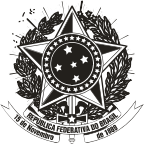 SERVIÇO PÚBLICO FEDERALUNIVERSIDADE FEDERAL DE SANTA CATARINA CENTRO xxxxxxxxxxxxDEPARTAMENTO DE XXXXXXXXXXCAMPUS UNIVERSITÁRIO REITOR JOÃO DAVID FERREIRA LIMA - TRINDADE CEP: 88040-900 - FLORIANÓPOLIS - SCTELEFONE: (48) 3721-xxxxIndicação de FiscalAtendendo ao disposto no Artigo 17 da Seção IX do Decreto 10.426 de 16 de julho de 2020, indico o(a) servidor(a) XXXXXXXXXXXXXX, Siape XXXXXXXX, e-mail XXXXXXX@ufsc.br, para ser FISCAL TITULAR e o(a) servidor(a) XXXXXXXXXXXXXX, Siape XXXXXXXX, e-mail XXXXXXX@ufsc.br, para ser FISCAL SUPLENTE do Termo de Execução Descentralizada, firmado entre o Ministério xxxxxxxxxxx e a Universidade Federal de Santa Catarina – UFSC, cujo objeto é o projeto xxxxxxxxxxxxxxxxxxxx.Declaro que os fiscais indicados não fazem parte da equipe executora. Florianópolis, XX de XXXXXXXX de 2020.Prof. NOMEChefe do Departamento De acordo,Prof. NOMEFiscal titularProf. NOMEFiscal suplente